What is Environmental Chemistry? Environmental chemistry is the study of the sources, reactions, transport, and fates of chemical species involving all environmental spheres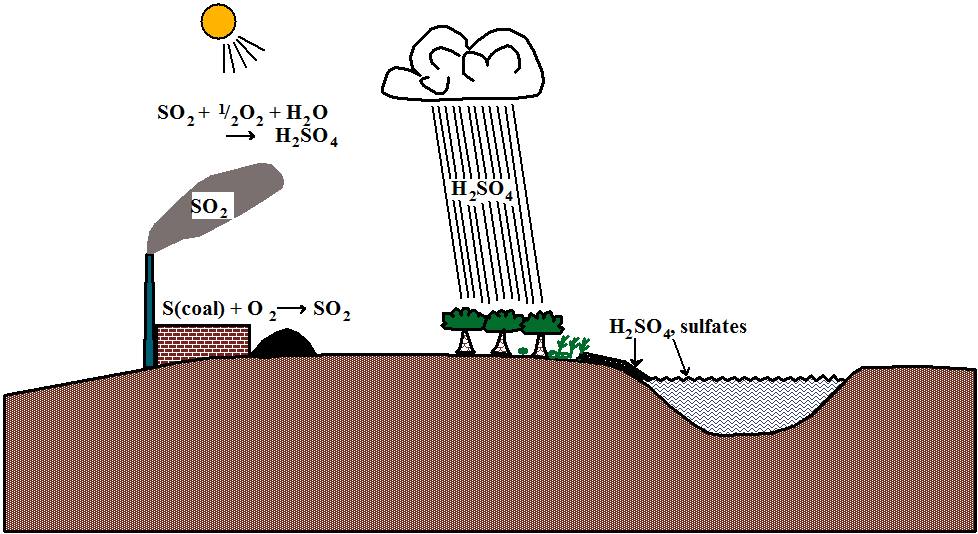 Aquatic Chemistry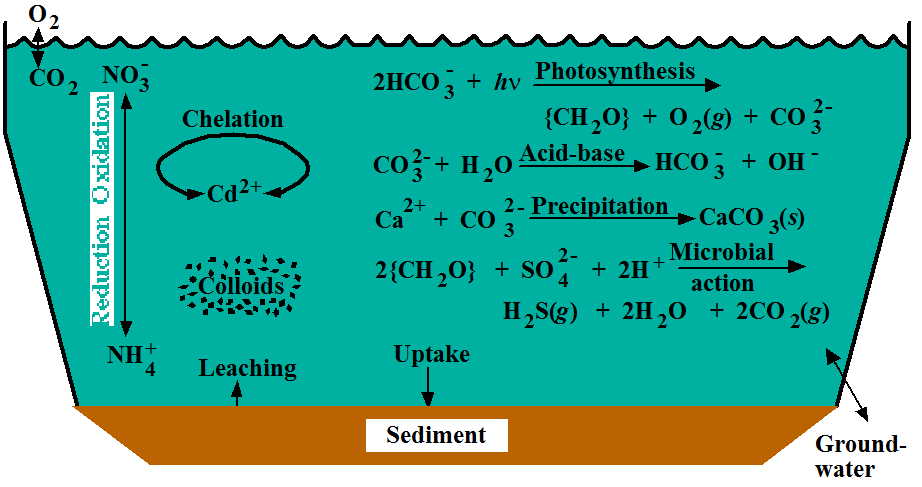 Atmospheric Chemistry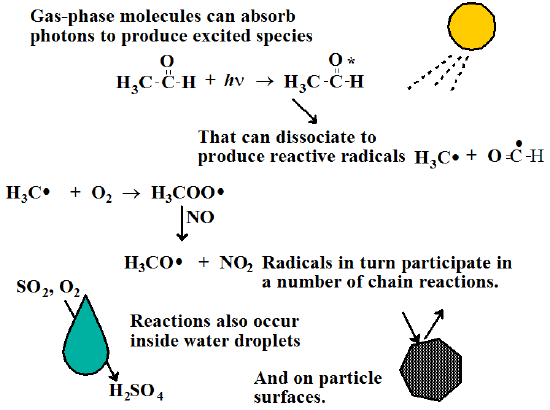 Chemistry of the Geosphere and Soil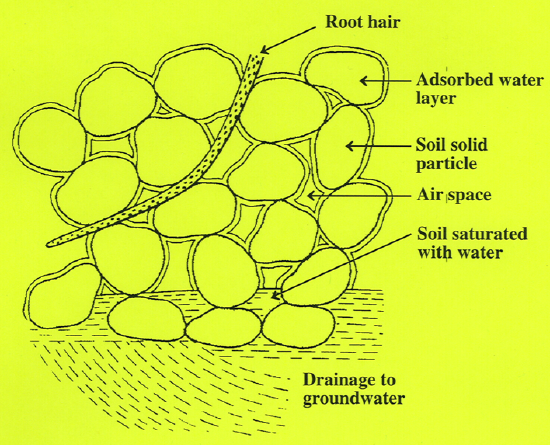 Chemistry of the Biosphere and Toxicological Chemistry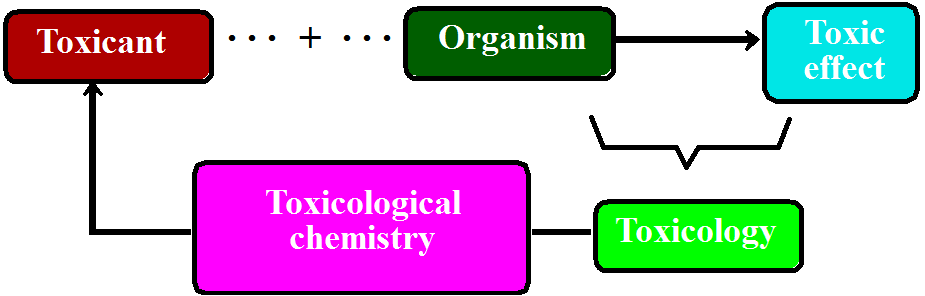 Chemistry of the Anthrosphere within a Framework of Industrial Ecology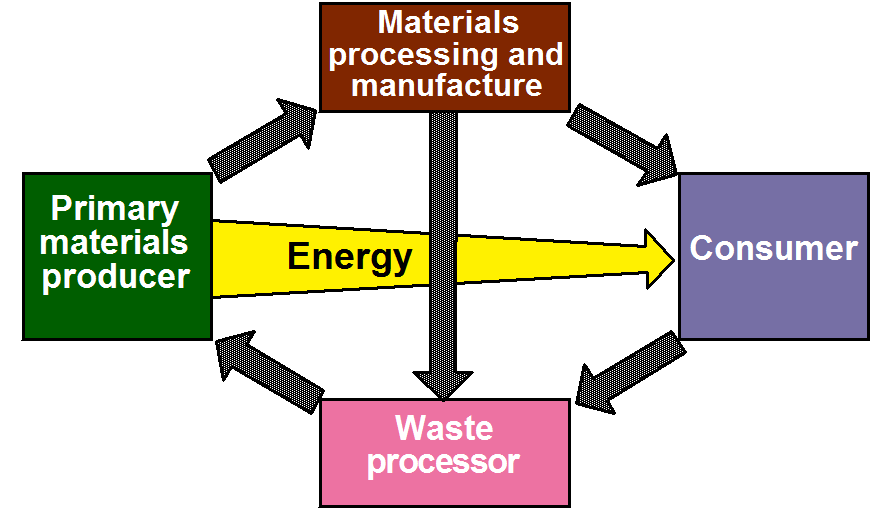 The Environment and the Five Environmental Spheres ‎Jun‎ ‎5‎, ‎2019 Donate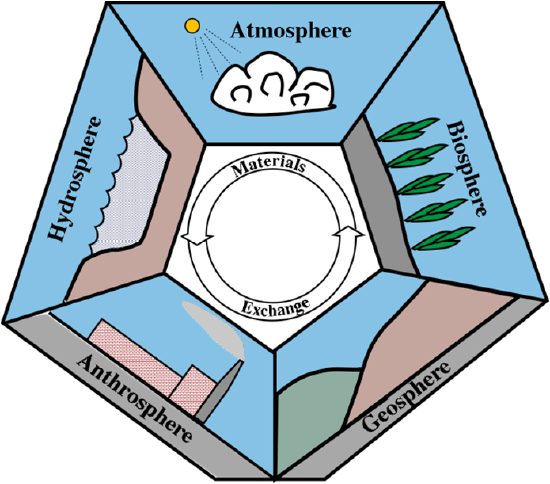 The AtmosphereVery thin, most within several kilometers of Earth’s surfaceProvides oxygen for animals and other organisms, carbon dioxide and nitrogen for plantsVital protective functionStratospheric ozone protects against harmful ultravioletStabilizes Earth’s temperature by re-absorbing outgoing heat as infrared radiationConduit for fresh water by way of the hydrologic cycleThe HydrosphereMore than 97% in oceansMost of the remaining fresh water is ice and snow in polar ice caps and glaciersSmall fraction of water in atmospheric water vaporFresh water on the surface in lakes, reservoirs, and streams and as groundwater in underground aquifersThe GeosphereIncludes all rocks and minerals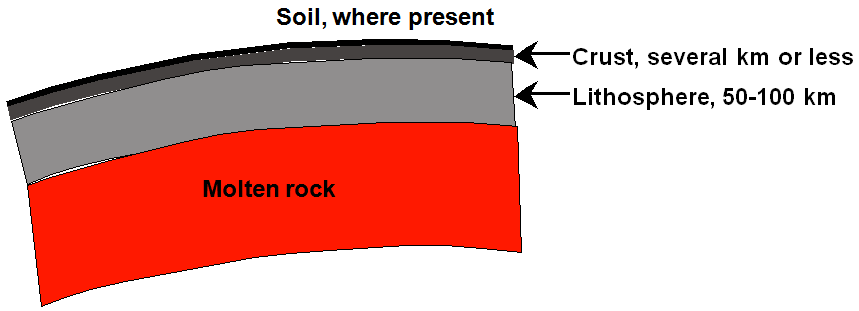 The crust is the part of the geosphere that is available to interact with the other environmental spheres and that is accessible to humansThe BiosphereAll living organismsMost found in a very thin layer at the interface of the geosphere and atmosphere and in the hydrosphereInvolved with the geosphere, hydrosphere, atmosphere and even anthrosphere through biogeochemical cyclesBiogeochemical cycles involve important life elements including carbon, nitrogen, and phosphorusThe AnthrosphereStrong interactions with other environmental spheresCultivation of land modifies the geosphereDiversion and use of water affects the hydrosphereEmission of particles, acid gases, organics, greenhouse warming carbon dioxidePerturbation of biogeochemical cyclesEntering anthropocene eraEnvironmental Pollution DonateAwareness fromSilent Spring, Rachel Carson, 1962Approximately 10,000 deformed children from thalidomideVisible air pollution“Dead” bodies of waterLove Canal around 1970Command and Control Approach Emphasizing End-of-Pipe Treatment Measures